AGENDA OF VIETINBANK’S 2015 ANNUAL GENERAL MEETING OF SHAREHOLDERSHanoi, April 14th 2015(Tentative)ORGANISER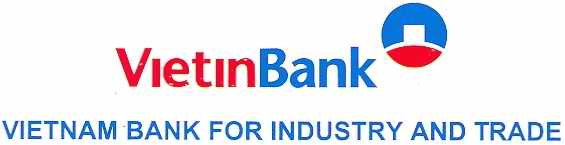 VIETNAM JOINT STOCK COMMERCIAL BANK FOR INDUSTRY AND TRADEAddress: 108 Tran Hung Dao Str., Hoan Kiem Dist., HanoiTel: 04.39421030; Fax: 04.39421032Business Registration Certificate No. 0100111948 granted for the 10th time on 29/4/2014Time (a.m.)Agenda07:00-07:30Shareholders registration, guests greeting and welcoming, documents distribution07:30-08:00Guests greeting performance08:00-08:25Announcement of reasons of the AGM and participants introduction08:00-08:25Shareholders’ eligibility checking report08:00-08:25Voting instruction08:00-08:25Introduction and approval of the Board of chairpersons and Vote counting committee 08:00-08:25Appointment of AGM Secretariat 08:25-08:45Openning Remark08:25-08:45Approval of AGM working regulations08:25-08:45Approval of AGM agenda08:45-10:45Report on business performance in 2014 and business plan for 2015.08:45-10:45Report of the Board of Directors on their task performance under the provisions of the Charter.08:45-10:45Report of the Supervisory Board on VietinBank’s operation.08:45-10:45Proposal for the approval of the 2014 audited financial statements and approval of authorizing the Board of Directors to select an independent auditor to audit the financial statements in 2016.08:45-10:45Proposal of the 2014 profit distribution plan.08:45-10:45Proposal for the approval of remuneration for the Board of Directors and the Supervisory Board in 2015.08:45-10:45Proposal for the approval of listing VietinBank’s shares held by the State on Hochiminh Stock Exchange.08:45-10:45Other contents as prescribed by law and the Charter of VietinBank10:45-11:00Remarks delivered by Representatives of SBV and other relevant agencies11:00-11:45Discussion on the contents of reports and proposals Voting on the contents of the reports and proposals11:45-12:00Short break12:00-12:30Announcement of voting results12:00-12:30Approval of AGM Minutes 12:00-12:30Approval of AGM Resolution 12:00-12:30Close of meeting